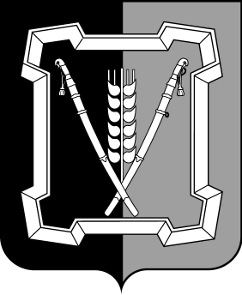 АДМИНИСТРАЦИЯ  КУРСКОГО  МУНИЦИПАЛЬНОГО  ОКРУГАСТАВРОПОЛЬСКОГО КРАЯП О С Т А Н О В Л Е Н И Е15 сентября 2022 г.	ст-ца Курская	        № 960	О внесении изменений в муниципальную программу Курского муниципального округа Ставропольского края «Профилактика правонарушений», утвержденную постановлением администрации Курского муниципального района Ставропольского края от 25 ноября . № 700	В соответствии с протоколом заседания краевой межведомственной комиссии по профилактике правонарушений и формированию системы профилактики правонарушений на территории Ставропольского края от 23 ноября . № 58администрация Курского муниципального округа Ставропольского краяПОСТАНОВЛЯЕТ:1. Утвердить прилагаемые изменения, которые вносятся в муниципальную программу Курского муниципального округа Ставропольского края «Профилактика правонарушений», утвержденную постановлением администрации Курского муниципального района Ставропольского края от 25 ноября . № 700.2. Отделу по организационным и общим вопросам администрации Курского муниципального округа Ставропольского края официально обнародовать настоящее постановление на официальном сайте администрации Курского муниципального округа Ставропольского края в информационно-те-лекоммуникационной сети «Интернет».3. Настоящее постановление вступает в силу со дня его официального обнародования на официальном сайте администрации Курского муниципального округа Ставропольского края в информационно-телекоммуника-ционной сети «Интернет».Временно исполняющий полномочия главы Курского муниципального округа Ставропольского края, первый заместитель главы администрации Курского муниципального округа Ставропольского края 	                                                   П.В.БабичевИЗМЕНЕНИЯ,которые вносятся в муниципальную программуКурского муниципального округа Ставропольского края«Профилактика правонарушений»	1. Приложение № 3 «Сведения об индикаторах достижения целей муниципальной программы Курского муниципального округа Ставропольского края «Профилактика правонарушений» к муниципальной программе Курского муниципального округа Ставропольского края «Профилактика правонарушений» дополнить пунктом 2.1 следующего содержания:2. Приложение № 4 «Перечень основных мероприятий подпрограмм муниципальной программы Курского муниципального округа Ставропольского края «Профилактика правонарушений» и показателях решения задач программы» к муниципальной программе Курского муниципального округа Ставропольского края «Профилактика правонарушений» изложить в редакции согласно приложению к настоящим изменениям.Заместитель главы администрацииКурского муниципального округаСтавропольского края                                                                     О.В.БогаевскаяПЕРЕЧЕНЬОСНОВНЫХ МЕРОПРИЯТИЙ ПОДПРОГРАММ МУНИЦИПАЛЬНОЙ ПРОГРАММЫ КУРСКОГО МУНИЦИПАЛЬНОГО ОКРУГА СТАВРОПОЛЬСКОГО КРАЯ «ПРОФИЛАКТИКА ПРАВОНАРУШЕНИЙ» <*> И ПОКАЗАТЕЛЯХ РЕШЕНИЯ ЗАДАЧ ПОДПРОГРАММЫ_______________________<*> Далее в настоящем Приложении используется сокращение - Программа2345678910111213УТВЕРЖДЕНЫпостановлением администрацииКурского муниципального округаСтавропольского краяот 15 сентября 2022 г. № 960 «123456782.1.Количество мероприятий по информированию организаций различных форм собственности о содействии в создании участков исправительного центра для обеспечения исполнения наказаний в виде принудительных работединиц11111».Приложение к изменениям, которые вносятся в муниципальную программу Курского муниципального округа Ставропольского края «Профилактика правонарушений»«Приложение № 4к муниципальной программе Курского муниципального округа Ставропольского края «Профилактика правонарушений»№п/пНаименование подпрограммы Программы, основного мероприятия (мероприятия) подпрограммы ПрограммыТип основного         мероприятия Ответственный исполнитель(соисполнитель, участник), основного мероприятия (мероприятия) подпрограммы ПрограммыСрокСрокСрокСвязь с индикаторами достижения целей Программы и показателями решения задач подпрограммы Программы№п/пНаименование подпрограммы Программы, основного мероприятия (мероприятия) подпрограммы ПрограммыТип основного         мероприятия Ответственный исполнитель(соисполнитель, участник), основного мероприятия (мероприятия) подпрограммы Программыначала реализацииокончания реализацииокончания реализацииСвязь с индикаторами достижения целей Программы и показателями решения задач подпрограммы Программы12345667 Цель «Создание условий для укрепления правопорядка и обеспечения общественной безопасности на территории Курского района Ставропольского края» Цель «Создание условий для укрепления правопорядка и обеспечения общественной безопасности на территории Курского района Ставропольского края» Цель «Создание условий для укрепления правопорядка и обеспечения общественной безопасности на территории Курского района Ставропольского края» Цель «Создание условий для укрепления правопорядка и обеспечения общественной безопасности на территории Курского района Ставропольского края» Цель «Создание условий для укрепления правопорядка и обеспечения общественной безопасности на территории Курского района Ставропольского края» Цель «Создание условий для укрепления правопорядка и обеспечения общественной безопасности на территории Курского района Ставропольского края» Цель «Создание условий для укрепления правопорядка и обеспечения общественной безопасности на территории Курского района Ставропольского края» Цель «Создание условий для укрепления правопорядка и обеспечения общественной безопасности на территории Курского района Ставропольского края»1.Подпрограмма «Профилактика правонарушений и обеспечение общественной безопасности» Программы (далее для целей настоящего пункта - Подпрограмма), в том числе следующие основные мероприятия (мероприятия) Подпрограммы в разрезе отдел по общественной безопасности, гражданской обороне и чрезвычайным ситуациям администрации Курского муниципального округа Ставропольского края (далее - отдел);территориальные отделы админи-страции Курского муниципального округа    Ставропольского   края 2021 год2021 год2023 годпункты 1, 2, 3, 4 в приложении № 3 к Программе12334567задач Подпрограммы:(далее - территориальные отделы администрации);Отдел Министерства внутренних дел Российской Федерации «Курс-кий» (далее - ОМВД России «Курский») (по согласованию)Задача «Развитие и совершенствование системы профилактики правонарушений, направленной на противодействие преступности, алкоголизму и наркомании, безнадзорности, беспризорности несовершеннолетних»Задача «Развитие и совершенствование системы профилактики правонарушений, направленной на противодействие преступности, алкоголизму и наркомании, безнадзорности, беспризорности несовершеннолетних»Задача «Развитие и совершенствование системы профилактики правонарушений, направленной на противодействие преступности, алкоголизму и наркомании, безнадзорности, беспризорности несовершеннолетних»Задача «Развитие и совершенствование системы профилактики правонарушений, направленной на противодействие преступности, алкоголизму и наркомании, безнадзорности, беспризорности несовершеннолетних»Задача «Развитие и совершенствование системы профилактики правонарушений, направленной на противодействие преступности, алкоголизму и наркомании, безнадзорности, беспризорности несовершеннолетних»Задача «Развитие и совершенствование системы профилактики правонарушений, направленной на противодействие преступности, алкоголизму и наркомании, безнадзорности, беспризорности несовершеннолетних»Задача «Развитие и совершенствование системы профилактики правонарушений, направленной на противодействие преступности, алкоголизму и наркомании, безнадзорности, беспризорности несовершеннолетних»Задача «Развитие и совершенствование системы профилактики правонарушений, направленной на противодействие преступности, алкоголизму и наркомании, безнадзорности, беспризорности несовершеннолетних»1.1.Повышение уровня правовой грамотности и развитие правосознания населения Курского района Ставропольского края (далее - Курский район)Повышение уровня правовой грамотности и развитие правосознания населения Курского района Ставропольского края (далее - Курский район)выполнение функций территориальными отделами администрации, муниципальными казенными учреждениями Курского муниципального округа Ставропольского краяотдел;территориальные отделы администрации; ОМВД России «Курский» (по согласованию)2021 год2023 годпункты 1, 2, 3, 4 в приложении № 3 к Программе1.1.1.Проведение в Курском районе ежегодных отчетов участковых уполномоченных полиции отдела участковых уполномоченных полиции и по делам несовершеннолетних Отдела Министерства внутренних дел России «Курский» о результатах работы перед населением Курского района при участии территориальных   отделов   адми-Проведение в Курском районе ежегодных отчетов участковых уполномоченных полиции отдела участковых уполномоченных полиции и по делам несовершеннолетних Отдела Министерства внутренних дел России «Курский» о результатах работы перед населением Курского района при участии территориальных   отделов   адми-отдел;  территориальные отделы админи-страции;ОМВД России «Курский» (по согласованию)2021 год2023 годпункты 1, 2, 3, 4 в приложении № 3 к Программе1234567нистрации и информирование население по месту жительства о наиболее распространенных формах  и  способах  совершения преступных посягательств1.1.2.Информирование населения Курского района о способах и    средствах   правомерной защиты от преступных и иных посягательств, пределах необходимой обороны путем организации разъяснительной работы с использованием в том числе средств массовой информации, а также путем размещения данной информации в информационно-телекоммуникаци-онной сети «Интернет»отдел;  территориальные отделы админи-страции; ОМВД России «Курский» (по согласованию)2021 год2023 годпункты 1, 2, 3, 4 в приложении № 3 к Программе1.1.3.Профилактика правонарушений, совершаемых на территории Курского района, лицами в состоянии алкогольного опьянения и  в отдел;  территориальные отделы админи-страции;ОМВД России «Курский» (по согласованию)2021 год2023 годпункты 1, 2, 3, 4 в приложении № 3 к Программе1234567отношении них1.1.4.Организация информирования населения Курского района о последствиях нахождения на улице и других общественных        местах Курского района в состоянии алкогольного опьянения, а также о действиях граждан в случае обнаружения ими на улице и других общественных местах лиц с признаками сильного алкогольного опьяненияотдел;  территориальные отделы админи-страции;ОМВД России «Курский» (по сог-ласованию)2021 год2023 годпункты 1, 2, 3, 4 в приложении № 3 к Программе1.1.5.Проведение мероприятий по антиалкогольной пропаганде среди несовершеннолетних Курского районаотдел;отдел образования администрации Курского муниципального округа Ставропольского края (далее - отдел образования); территориальные отделы администрации; муниципальное казенное учреждение «Управление    культуры»    (далее - Управление культуры);муниципальное казенное учреждение «Курский молодежный Центр» (далее - Курский молодеж-2021 год2023 годпункты 1, 2, 3, 4 в приложении № 3 к Программе1234567 ный Центр)1.1.6.Проведение массовых акций,     направленных на ведение здорового образа жизни и информирование населения Курского района о вредном влиянии на организм человека злоупотребления алкоголемотдел;отдел образования; территориальные отделы администрации; Управление культуры;Курский молодежный Центр2021 год2023 годпункты 1, 2, 3, 4 в приложении № 3 к Программе1.1.7.Проведение профилактических мероприятий, направленных на снижение количества потребления алкоголя населением Курского района и на его мотивацию к ведению здорового образа жизниотдел образования; Управление культуры;Курский молодежный Центр;муниципальное казенное учреждение Курского муниципального округа Ставропольского края «Комитет по физической культуре и спорту» (далее - Комитет  по  фи-зической культуре и спорту)2021 год2023 годпункты 1, 2, 3, 4 в приложении № 3 к Программе1.1.8.Постоянное информирование населения о новых способах и видах мошенничестваотдел;территориальные отделы администрации;ОМВД России «Курский» (по согласованию)2021 год2023 годпункт 2 в приложении № 3 к Программе1.1.9.Проведение практических занятий в образовательных учреждениях Курского муниципального округа       Ставро-отдел;Курский молодежный Центр;ОМВД России «Курский» (по согласованию)2021 год2023 годпункты 1, 2, 3, 4 в приложении № 3 к Программе1234567польского края (да-   лее - образовательные учреждения) с привлечением сотрудников правоохранительных органов, молодежных общественных      объединений правоохранительной направленности по проблемам безнадзорности, правонарушений несовершеннолетних и молодежи1.1.10.Оказание содействия лицам, страдающим алкоголизмом и состоящим на учете у нарколога, в медико-социальной реабилитации    отдел;Курский молодежный Центр;ОМВД России «Курский» (по согласованию)2021 год2023 годпункт  3 в приложении               № 3 к ПрограммеЗадача «Обеспечение социальной адаптации, ресоциализации, социальной реабилитации лиц, освободившихся из мест лишения свободы и находящихся в трудной жизненной ситуации»Задача «Обеспечение социальной адаптации, ресоциализации, социальной реабилитации лиц, освободившихся из мест лишения свободы и находящихся в трудной жизненной ситуации»Задача «Обеспечение социальной адаптации, ресоциализации, социальной реабилитации лиц, освободившихся из мест лишения свободы и находящихся в трудной жизненной ситуации»Задача «Обеспечение социальной адаптации, ресоциализации, социальной реабилитации лиц, освободившихся из мест лишения свободы и находящихся в трудной жизненной ситуации»Задача «Обеспечение социальной адаптации, ресоциализации, социальной реабилитации лиц, освободившихся из мест лишения свободы и находящихся в трудной жизненной ситуации»Задача «Обеспечение социальной адаптации, ресоциализации, социальной реабилитации лиц, освободившихся из мест лишения свободы и находящихся в трудной жизненной ситуации»Задача «Обеспечение социальной адаптации, ресоциализации, социальной реабилитации лиц, освободившихся из мест лишения свободы и находящихся в трудной жизненной ситуации»1.2.Осуществление мероприятий по социальной адаптации, ресоциализации, социальной реабилитации лиц, освободившихся из мест лишения свободы и находящихся   в   трудной  жиз-выполнение функций территориальными отделами администрации, муниципальными казенными учреждениями Курского муниципального округа Ставропольского краяотдел;территориальные отделы администрации;государственное казенное учреждение «Центр занятости населения Курского района» (далее - ГКУ «Центр занятости населения Курского района») (по согласованию); 2021 год2023 годпункты 1, 5 в приложении № 3 к Программе1234567ненной ситуацииОМВД России «Курский» (по согласованию);государственное бюджетное учреждение социального обслуживания «Курский центр социального обслуживания населения» (далее - ГБУСО «Курский ЦСОН») (по согласованию)1.2.1.Информирование     лиц, отбывающих наказания, не  связанные с лишением свободы, о положении на рынке труда в Курском районеотдел;территориальные отделы администрации; ГКУ «Центр занятости населения Курского района» (по согласованию);ОМВД России «Курский» (по согласованию);2021 год2023 годне предусмотрены 1.2.2.Оказание содействия ли-цам, отбывающим наказания, не связанные с лишением свободы, в трудоустройстве на рабочие места, заявленные работодателямиотдел;территориальные отделы администрации; ГКУ «Центр занятости населения Курского   района»  (по  согласова- нию);ОМВД России «Курский» (по согласованию)2021 год2023 годне предусмотрены Задача «Укрепление общественного порядка и общественной безопасности в Курском районе»Задача «Укрепление общественного порядка и общественной безопасности в Курском районе»Задача «Укрепление общественного порядка и общественной безопасности в Курском районе»Задача «Укрепление общественного порядка и общественной безопасности в Курском районе»Задача «Укрепление общественного порядка и общественной безопасности в Курском районе»Задача «Укрепление общественного порядка и общественной безопасности в Курском районе»Задача «Укрепление общественного порядка и общественной безопасности в Курском районе»1.3.Обеспечение безопасности в местах массового пребывания людейвыполнение функций территориальными отделами администрации, муниципальными казенными учреждениями отдел;территориальные отделы администрации; ОМВД России «Курский» (по согласованию)2021 год2023 годпункты 1, 6, 7 в приложении № 3 к Программе1234567Курского муниципального округа Ставропольского края1.3.1.Приобретение средств инженерно-технической защищенности объектов  и территорий проведения мероприятий с массовым участием гражданотдел2021 год2023 годпункты 1, 6, 7 в приложении № 3 к Программе1.3.2.Создание условий по стимулированию участия населения в деятельности добровольных формирований населения по охране общественного порядкаотдел;территориальные отделы администрации2021 год2023 годпункты 1, 6,7 в приложении № 3 к Программе1.3.3.Обучение народных дружинников основам охраны общественного порядка, профилактики и пресечения правонарушенийотдел;ОМВД России «Курский» (по согласованию)2021 год2023 годпункты 1, 6, 7 в приложении № 3 к ПрограммеЗадача «Оказание содействия заинтересованным организациям различных форм собственности в создании участков исправительного центра»Задача «Оказание содействия заинтересованным организациям различных форм собственности в создании участков исправительного центра»Задача «Оказание содействия заинтересованным организациям различных форм собственности в создании участков исправительного центра»Задача «Оказание содействия заинтересованным организациям различных форм собственности в создании участков исправительного центра»Задача «Оказание содействия заинтересованным организациям различных форм собственности в создании участков исправительного центра»Задача «Оказание содействия заинтересованным организациям различных форм собственности в создании участков исправительного центра»Задача «Оказание содействия заинтересованным организациям различных форм собственности в создании участков исправительного центра»1.4.Мероприятия по оказанию содействия заинтересованным организациям различных форм собственности в создании участков исправительного центра  для  обеспече-отдел;территориальные отделы администрации2021 год2023 годпункт 2.1 в приложении    № 3 к Программе12344567ния исполнения наказаний в виде принудительных работII. Цель «Предупреждение возникновения и распространения наркомании, а также формирование в обществе негативного отношения к ней»II. Цель «Предупреждение возникновения и распространения наркомании, а также формирование в обществе негативного отношения к ней»II. Цель «Предупреждение возникновения и распространения наркомании, а также формирование в обществе негативного отношения к ней»II. Цель «Предупреждение возникновения и распространения наркомании, а также формирование в обществе негативного отношения к ней»II. Цель «Предупреждение возникновения и распространения наркомании, а также формирование в обществе негативного отношения к ней»II. Цель «Предупреждение возникновения и распространения наркомании, а также формирование в обществе негативного отношения к ней»II. Цель «Предупреждение возникновения и распространения наркомании, а также формирование в обществе негативного отношения к ней»II. Цель «Предупреждение возникновения и распространения наркомании, а также формирование в обществе негативного отношения к ней»2.Подпрограмма «Профи-лактика незаконного потребления и оборота наркотических средств и психотропных ве- ществ» Программы (да-лее для целей настоящего пункта - Подпрограмма), в том числе следующие основные мероприятия (меропри-ятия) Подпрограммы в разрезе задач Подпрограммы:отдел образования; территориальные отделы администрации; Управление культуры;Комитет  по  физической  культуре и спорту;Курский молодежный Центр2021 год2023 годпункты 8, 9 в приложении № 3 к ПрограммеЗадача «Осуществление профилактических мер, направленных на снижение масштабов незаконного оборота и потребления наркотических  средств и психотропных веществ   в Курском районеЗадача «Осуществление профилактических мер, направленных на снижение масштабов незаконного оборота и потребления наркотических  средств и психотропных веществ   в Курском районеЗадача «Осуществление профилактических мер, направленных на снижение масштабов незаконного оборота и потребления наркотических  средств и психотропных веществ   в Курском районеЗадача «Осуществление профилактических мер, направленных на снижение масштабов незаконного оборота и потребления наркотических  средств и психотропных веществ   в Курском районеЗадача «Осуществление профилактических мер, направленных на снижение масштабов незаконного оборота и потребления наркотических  средств и психотропных веществ   в Курском районеЗадача «Осуществление профилактических мер, направленных на снижение масштабов незаконного оборота и потребления наркотических  средств и психотропных веществ   в Курском районеЗадача «Осуществление профилактических мер, направленных на снижение масштабов незаконного оборота и потребления наркотических  средств и психотропных веществ   в Курском районеЗадача «Осуществление профилактических мер, направленных на снижение масштабов незаконного оборота и потребления наркотических  средств и психотропных веществ   в Курском районе2.1.Формирование у населения Курского района установок на ведение здорового образа жизни и нетерпимого отношения к наркоманиивыполнение функций территориальными отделами администрации, муници-пальными казенными учреждениями Курского муниципального округа Ставропольского краявыполнение функций территориальными отделами администрации, муници-пальными казенными учреждениями Курского муниципального округа Ставропольского краяотдел образования; территориальные отделы администрации; Управление культуры;Комитет по физической культуре и спорту;Курский молодежный Центр2021 год2023 годпункты 8, 9 в приложении № 3 к Программе2.1.1.Организация и проведение  районных фести-отдел образования; территориальные  отделы адми-2021 год2023 годпункты 8, 9 в приложении № 3 к Программе1234567валей, конкурсов, культурно-массовых и спор-тивных мероприятий, выставок, «круглых столов», акций социальной направленности   о вреде наркомании, токсикомании, алкоголизма, табакокурения, формированию здорового образа жизнинистрации; Управление культуры;Комитет по физической культуре и спорту;Курский молодежный Центр2.1.2.Проведение рейдовых мероприятий в  общест-венных местах, жилом секторе, на территориях, прилегающих к образовательным учреждениям на предмет незаконного употребления наркотиковотдел образования; территориальные отделы админи-страции; Курский молодежный Центр;ОМВД России «Курский» (по согласованию)2021 год2023 годпункты 8, 9 в приложении № 3 к Программе2.1.3.Проведение профилактических мероприятий по выявлению мест незаконных посевов дикорастущих наркосодержащих растений и принятие мер по их уничтожениюотдел;территориальные отделы администрации; ОМВД России «Курский» (по согласованию)2021 год2023 годпункты 8, 9 в приложении № 3 к Программе2.1.4.Привлечение институтов гражданского оботдел;территориальные отделы админи-2021 год2023 годпункты 8, 9 в приложении № 3 к Программе1234567щества к решению задач в сфере антинаркотической деятельностистрацииЗадача «Развитие системы раннего выявления незаконного потребления наркотических средств и психотропных веществ»Задача «Развитие системы раннего выявления незаконного потребления наркотических средств и психотропных веществ»Задача «Развитие системы раннего выявления незаконного потребления наркотических средств и психотропных веществ»Задача «Развитие системы раннего выявления незаконного потребления наркотических средств и психотропных веществ»Задача «Развитие системы раннего выявления незаконного потребления наркотических средств и психотропных веществ»Задача «Развитие системы раннего выявления незаконного потребления наркотических средств и психотропных веществ»Задача «Развитие системы раннего выявления незаконного потребления наркотических средств и психотропных веществ»2.2.Раннее выявление незаконного потребления наркотиков у населения Курского районавыполнение функций территориальными отделами администрации, му-ниципальными   казенны-ми   учреждениями   Кур- ского муниципального округа   Ставропольского краяотдел образования; государственное бюджетное учреждение здравоохранения Став-ропольского края «Курская  рай- оная   больница»  (далее  -  ГБУЗ СК «Курская районная больница» (по согласованию)2021 год2023 годпункты 8, 10, 11 в приложении № 3 к Программе2.2.1.Проведение скрининговых обследований обучающихся общеобразовательных учреждений на предмет потребления ими наркотиков без назначения врача в рамках проведения их профилактических медицинских осмотров (приобретение диагностических тест-систем и сопутствующего оборудования)отдел образования; ГБУЗ СК «Курская районная  больница» (по согласованию)2021 год2023 годпункты 8, 10, 11 в приложении № 3 к Программе2.2.2.Проведение скрининговых обследований призывников на военную  службу  при  прохожде-ГБУЗ СК «Курская районная  больница» (по согласованию) 2021 год2023 годпункты 8, 10, 11 в приложении № 3 к Программе1234567нии комиссии на предмет немедицинского потребления наркотиков2.2.3.Изучение ситуации вовлеченности несовершеннолетних и молодежи  Курского  района в употребление психоактивных веществ, алкогольных и табачных изделий, причин их употребления, выявление уровня информированности несовершеннолетних и молодежи о пагубном влиянии употребления психоактивных веществ,  алкоголя,  табачных изделий и определение уровня знаний несовершеннолетних и молодежи о правилах ведения здорового образа жизниотдел образования; ГБУЗ СК «Курская районная больница» (по согласованию)2021 год2023 годпункты 8, 10, 11 в приложении № 3 к Программе2.2.4.Привлечение молодежных общественных объединений правоохранительной направленности, казачьих обществ и организаций Курского муниципального округа к участию в реализации   антинаркотической отдел;Курский молодежный Центр;ОМВД России «Курский» (по согласованию)2021 год2023 годпункты 8, 10, 11 в приложении № 3 к Программе1234567политикеЗадача «Организация просветительской работы и антинаркотической пропаганды»Задача «Организация просветительской работы и антинаркотической пропаганды»Задача «Организация просветительской работы и антинаркотической пропаганды»Задача «Организация просветительской работы и антинаркотической пропаганды»Задача «Организация просветительской работы и антинаркотической пропаганды»Задача «Организация просветительской работы и антинаркотической пропаганды»Задача «Организация просветительской работы и антинаркотической пропаганды»2.3.Совершенствование в Курском районе информационно-пропагандистского беспечения профилактики незаконного потребления и оборота наркотиковвыполнение функций территориальными отделами администрации, муниципальными казенными учреждениями Курского муниципального округа Ставропольского краяотдел образования; территориальные отделы администрации; ГБУЗ СК «Курская районная больница» (по согласованию);Курский молодежный Центр;ОМВД России «Курский» (по согласованию)2021 год2023 годпункты 8, 12, 13 в приложении № 3 к Программе2.3.1.Проведение интернет-уро-ков для несовершеннолетних и молодежи Курского района «Имею право знать!»отдел образования2021 год2023 годпункты 8, 12, 13 в приложении № 3 к Программе2.3.2.Проведение цикла бесед и лекций по профилактике наркомании с обучающимися образовательных учрежденийотдел образования; ГБУЗ СК «Курская районная больница» (по согласованию);Курский молодежный Центр;ОМВД России «Курский» (по согласованию)2021 год2023 годпункты 8, 12, 13 в приложении № 3 к Программе2.3.3.Разработка, изготовление и распространение среди населения Курского района памяток (листовок), плакатов, буклетов, направленных на профилактику правонарушений, незаконного потребления и оборота наркотиков, пропаганду здорового образа жизниотдел образования; территориальные отделы администрации; ГБУЗ СК «Курская районная больница» (по согласованию);Курский молодежный Центр;ОМВД России «Курский» (по согласованию)2021 год2023 годпункты 8, 12, 13 в приложении № 3 к Программе».